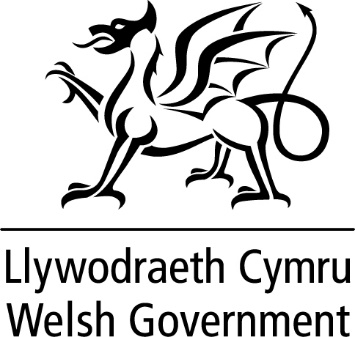 Ffurflen gais a nodyn cyfarwyddyd i ymgeiswyrTlodi Plant - Grant Arloesi a Chefnogi CymunedauGrant i gefnogi cydweithio rhwng sectorau a/neu bartneriaethau rhanbarthol ar fater tlodi plant Paratowyd y canllawiau hyn i helpu sefydliadau i sicrhau eu bod yn cynnwys gwybodaeth ddigonol yn unol â'r hyn sy'n ofynnol at ddibenion asesu eu cais.Gwybodaeth am y grantDatblygwyd y grant tymor byr hwn i ddarparu cyllid i alluogi arloesi a chydweithio rhwng sectorau a/neu bartneriaethau rhanbarthol ar fater tlodi plant.   Dylid dangos sut y bydd plant, pobl ifanc a theuluoedd mewn tlodi yn elwa ar y trefniant cydweithio ychwanegol hwn yn y tymor hwy.   Croesewir gweithgareddau cydweithredol sy'n cynnwys y sector preifat ond nid yw'r cyllid ar gael i ariannu unrhyw gostau uniongyrchol i bartner yn y sector preifat. Ein nod yw cyrraedd Cymru gyfan drwy'r gyfres o geisiadau llwyddiannus. Nid oes angen i geisiadau unigol fod yn genedlaethol; gallant fod yn benodol i ardal leol, cymuned neu bwnc.  Rydym yn croesawu ceisiadau sy'n gallu cynnig ymgysylltu drwy gyfrwng y Gymraeg ar gyfer cymunedau Cymraeg eu hiaith a diwallu anghenion ieithyddol eraill fel sy'n berthnasol i'w cymuned. Y cyfanswm sydd ar gael i’w ddyrannu yw £900,000. Bydd y cyllid grant yn cael ei rannu'n dair cronfa wahanol:Lefel gymunedol – hyd at £5,000 ar gael am bob cais llwyddiannusLefel leol – hyd at £25,000 ar gael am bob cais llwyddiannusLefel ranbarthol - hyd at £100,000 ar gael am bob cais llwyddiannusNodau'r grant:Mae'r grant ar gael i gefnogi sefydliadau'r sector cyhoeddus a'r trydydd sector (sy'n cynnwys grwpiau ffydd) yn eu hymdrechion i gyflawni'r canlynol: Gwella gallu sefydliadau i ffurfio trefniadau cydweithio i fynd i'r afael â thlodi plant, sy'n gysylltiedig ag un neu fwy o 5 amcan Strategaeth Tlodi Plant Cymru 2024 | LLYW. CYMRU. Cefnogi sefydliadau i gyfathrebu’n effeithiol, cydweithio a throsglwyddo gwybodaeth wrth ymateb i dlodi plant ar lefel ranbarthol, lleol neu gymunedol. Mae cyllid grant ar gael i ddatblygu, cryfhau ac ychwanegu gwerth at drefniadau cydweithio sydd eisoes ar waith neu i sefydlu trefniadau cydweithio newydd. Gall hyn gynnwys costau staff i ryddhau capasiti i hwyluso trefniadau cydweithio. Meini prawf y grant - cymhwystra Wrth gyflwyno cais, bydd disgwyl i chi fodloni'r holl feini prawf cymhwystra canlynol:Ymrwymiad sefydliadol – cadarnhau a rhoi tystiolaeth bod pob sefydliad wedi ymrwymo’n ysgrifenedig i gymryd rhan mewn trefniant cydweithio sy'n datblygu gwaith sy'n gysylltiedig ag un neu fwy o amcanion Strategaeth Tlodi Plant Cymru.Dangos yr angen am y prosiect a’i fanteision- disgrifio pam mae angen trefniant cydweithio a sut y bydd yn ychwanegu gwerth. Disgrifio neu ddangos tystiolaeth o sut y bydd plant, pobl ifanc a theuluoedd mewn tlodi yn elwa ar y trefniadau cydweithio yn y tymor hwy. Nodi sefydliad arweiniol – rhaid nodi sefydliad arweiniol fel derbynnydd y grant ond rhaid cael cytundeb i ddatblygu memorandwm cyd-ddealltwriaeth (neu fod ag un sy'n bodoli eisoes) rhwng yr holl bartneriaid sy'n cefnogi'r cydweithio yn nodi sut y bydd unrhyw wrthdaro yn cael ei ddatrys. Nodi'r hyn a ddysgwyd – disgrifio sut y byddwch yn nodi'r hyn a ddysgwyd o'ch dull o gydgrynhoi neu ddatblygu trefniadau cydweithio gwell ac yn ei rannu yn eich ardal leol a gyda phartneriaethau rhanbarthol. Ar ddiwedd cyfnod y grant, disgwylir i'r dysgu hwn fod ar gael i Lywodraeth Cymru er mwyn caniatáu cyfnewid gwybodaeth yn genedlaethol.Sgorio Dim ond swm penodol o arian sydd gennym i'w ddyfarnu. Mae hyn yn golygu bod yn rhaid i ni wneud penderfyniadau anodd ynghylch pa brosiectau y gallwn eu hariannu wrth ddarllen yr holl geisiadau yr ydym yn eu derbyn. Felly, yn aml mae llawer o brosiectau na allwn eu hariannu, hyd yn oed y rhai da.Y sifft gyntafBydd pob cais a dderbynnir yn cael ei sgorio i ddechrau gan ddefnyddio meini prawf 1 a 2 uchod, a gwybodaeth o Gwestiynau 2a-c y ffurflen gais.Yr ail sifftOs yw cais yn cyrraedd y trothwy isaf a bennwyd ar gyfer bod yn gymwys, bydd yn symud ymlaen i'r ail gam ac yna'n cael ei sgorio ar sail yr ymatebion i'r holl gwestiynau eraill yn y cais, cyn bod y penderfyniadau terfynol yn cael eu gwneud.Mae gweithgareddau sy'n profi newidiadau i wasanaethau presennol yn gymwys, yn ogystal â gweithgareddau i dreialu gwasanaethau newydd lle ceir cydnabyddiaeth glir, pe bai'r gwasanaethau hynny'n effeithiol, y byddai angen sicrhau cyllid rheolaidd ar eu cyfer o ffynonellau eraill. Efallai y byddai'n ddefnyddiol meddwl am weithgaredd cymwys fel profi elfen newydd o ddarparu gwasanaethau - gallai hyn fod yn ychwanegiad, yn gynllun wedi'i deilwra neu dreialu gwasanaeth newydd - ond byddai'r cyllid yn benodol ar gyfer y gwaith profi a’r prawf o gysyniad nid ar gyfer ei ddarparu'n barhaus.Monitro a gwerthusoUn o ddibenion craidd y rhaglen grant hon yw nodi'r hyn a ddysgir wrth gyflwyno dulliau o ddatblygu neu gydgrynhoi trefniadau cydweithio gwell.Fel rhan o'ch cais, dylech amlinellu'r adnoddau y byddwch yn ymrwymo i weithgarwch monitro a gwerthuso a darparu amserlen arfaethedig ar gyfer hyn.Gallwn dynnu'r dyfarniad cyllid yn ôl a/neu ei gwneud yn ofynnol i chi ad-dalu'r cyfan neu ran o'r cyllid os na fodlonir unrhyw un neu'r cyfan o'r meini prawf a nodir uchod. Grant lefel gymunedol - hyd at £5,000 Bydd ceisiadau llwyddiannus am grantiau llai sy'n werth hyd at £5,000 yn cael ffurflen hunanasesu i'w chwblhau a'i hadolygu ar adegau y cytunwyd arnynt fel rhan o'r broses o fonitro’r grant. Rhaid cyflwyno ffurflen hunanasesu derfynol ac adroddiad ar y cais llwyddiannus i Lywodraeth Cymru ar ddiwedd cyfnod y grant. Bydd y ffurflen hon yn cynnwys gofyniad i ddangos ystyriaeth o dystiolaeth gan y rhai sydd â phrofiad bywyd o dlodi. Gall hyn gynnwys tystiolaeth sydd eisoes ar gael. Dylai ymgeiswyr nodi'n glir sut y bydd cryfhau'r cydweithio trwy'r peilot yn arwain at brofiadau a chanlyniadau gwell i blant, pobl ifanc a theuluoedd mewn tlodi yn y dyfodol. Bydd gofyn i geisiadau llwyddiannus am grantiau llai hefyd ddangos sut maent yn bwriadu rhannu (a lle bo'n bosibl, ymgorffori) yr hyn a ddysgwyd o'r peilot ar lefel leol. Grantiau lefel leol a rhanbarthol - dros £5,000 a hyd at £100,000 Rhaid i bob cais am grantiau gwerth dros £5,000 a hyd at £100,000 gynnwys gwybodaeth am y dull o werthuso'r gweithgaredd a gyflawnir o dan y grant. Gall hyn gynnwys cynnal gwerthusiad annibynnol. Bydd hyn yn arbennig o bwysig ar gyfer grantiau dros £25,000. Croesewir ceisiadau gan sefydliadau sy'n gweithio mewn partneriaeth ag ymgynghorwyr neu gyrff gwerthuso neu ymchwil. Dylai costau sy'n gysylltiedig â gwerthuso'r peilot gael eu nodi'n glir yn y cais am y grant. Dylai ymgeiswyr nodi'n glir sut y bydd cryfhau cydweithio trwy'r peilot yn arwain at brofiadau a chanlyniadau gwell i blant, pobl ifanc a theuluoedd mewn tlodi yn y dyfodol. Yn ogystal, bydd ymgeiswyr yn derbyn ffurflen hunanasesu i'w llenwi a'i hadolygu ar adegau y cytunwyd arnynt fel rhan o'r broses o fonitro’r grant. Rhaid cyflwyno ffurflen hunanasesu derfynol ac adroddiad ar y cais llwyddiannus i Lywodraeth Cymru ar ddiwedd cyfnod y grant. Bydd y ffurflen hon yn cynnwys gofyniad i ddangos ystyriaeth o dystiolaeth gan y rhai sydd â phrofiad bywyd o dlodi. Gall hyn gynnwys tystiolaeth sydd eisoes ar gael i'r sefydliadau. Bydd gofyn i geisiadau llwyddiannus am grantiau mwy o faint hefyd ddangos sut maent yn bwriadu rhannu (a lle bo modd, ymgorffori) yr hyn a ddysgwyd o'r cais llwyddiannus ar lefel leol a rhanbarthol. Gweithgareddau nad ydynt yn gymwysNi ellir defnyddio'r cymorth sydd ar gael i ariannu'r ddarpariaeth bresennol o wasanaethau neu aelodau o dîm craidd. Hefyd, ni ellir defnyddio'r cyllid ar gyfer y gweithgareddau canlynol:Costau craidd a gweithredol y partïon dan sylwGweithgareddau y derbynnir cyllid arall ar eu cyfer, oni bai bod ychwanegiad clir i'r gwaithCyllid i ddarparu gwasanaethau, oni bai bod achos clir dros brofi model newydd o ddarparu gwasanaethau sy'n targedu plant mewn tlodi neu deuluoedd plant mewn tlodi yn benodol, y gellid ei integreiddio i ddarpariaeth gwasanaethau yn y dyfodol os oes tystiolaeth ei fod yn effeithiol.Gallu ychwanegol i gyflawni swyddogaethau statudol ar gyfer adrodd ar dlodi plant neu ofynion statudol eraillGwneud elw, gweithgareddau codi arian neu weithgareddau sy'n arwain at elw preifatCostau wrth gefn, benthyciadau, gwaddolion neu logGweithgareddau gwleidyddol neu grefyddolTAW lle gellir ei adennillGofynion statudolTeithio tramorHyd y prosiectBydd gofyn i ymgeiswyr llwyddiannus gyflawni'r gwaith hwn erbyn 31 Mawrth 2025. Fel rhan o'ch cais, dylech amlinellu'r adnoddau y byddwch yn eu hymrwymo a darparu amserlen arfaethedig ar gyfer y gweithgaredd.Gwybodaeth sy'n ofynnol gan ymgeiswyrLlenwch y ffurflen gais i amlinellu sut y bydd y cyllid yn cael ei ddefnyddio i alluogi arloesi a chydweithio rhwng sectorau a/neu bartneriaethau rhanbarthol ar fater tlodi plant.   Yn ogystal, rhowch ddadansoddiad o’r holl gostau sy'n gysylltiedig â’r weithgaredd a amlinellir  yn eich cynnig.Y trefniadau ar gyfer cyflwyno ceisiadau, arfarnu a hysbysuDylech gyflwyno ceisiadau mewn e-bost at: GrantArloesiTlodiPlantAChefnogiCymunedau@llyw.cymru Dim hwyrach na hanner dydd ar 14 Gorffennaf 2024. Ni chaniateir unrhyw estyniad i'r dyddiad hwn.Y bwriad yw y bydd y sefydliadau yn cael gwybod am ganlyniad eu cais erbyn wythnos yn dechrau 12 Awst 2024.  Rydym yn rhagweld y bydd y dyfarniadau'n cael eu gwneud i ganiatáu i'r gweithgaredd gychwyn ar ddechrau wythnos yn dechrau 19 Awst 2024.Cydlyniant â mentrau eraillNid yw derbyn arian o ffynonellau eraill, gan gynnwys gan Lywodraeth Cymru, o reidrwydd yn eich gwneud yn anghymwys i wneud cais am y grant hwn. Bydd angen i chi ddarparu manylion ynghylch sut y byddai'r arian y gofynnir amdano yn adeiladu ar ffrydiau cyllido eraill (lle bo'n berthnasol) a naill ai'n cynyddu neu'n ategu effaith neu ddysgu, gan nodi'n glir na fydd yr arian y gofynnir amdano yn dyblygu'r cyllid presennol ar gyfer y gweithgareddau penodol yn y cynnig.Bydd y ceisiadau'n cael eu harfarnu gan banel asesu mewnol. Yn unol â dull trawslywodraethol, bydd y panel yn cynnwys swyddogion Llywodraeth Cymru sydd â phrofiad perthnasol o gynigion ar gyfer prosiectau mewn perthynas â thlodi plant. Bydd y panel yn asesu ac yn sgorio’r ceisiadau yn erbyn y meini prawf a nodwyd yn y canllawiau hyn.Dyfernir cyllid grant i sefydliadau llwyddiannus yn ddarostyngedig i'r amodau a thelerau a gyhoeddir gan Lywodraeth Cymru. Bydd ymgeiswyr llwyddiannus yn derbyn llythyr dyfarnu grant ffurfiol.Dylid cyfeirio unrhyw ymholiadau ynghylch y nodyn cyfarwyddyd hwn i'r tîm Trechu Tlodi drwy e-bostio:GrantArloesiTlodiPlantAChefnogiCymunedau@llyw.cymru Ar ôl i chi wneud caisY broses ar ôl derbyn ceisiadauCewch ymateb yn cadarnhau bod eich cais wedi'i dderbyn. Os na chewch yr ymateb hwn o fewn un diwrnod gwaith o gyflwyno'ch cais, dylech ei ailgyflwyno.Bydd y panel asesu yn adolygu’r ceisiadau ym mis Gorffennaf ac, yn amodol ar nifer y ceisiadau, yn anelu at hysbysu pob ymgeisydd am statws eu cais ddechrau mis Awst 2024.Cysylltu â chi am eich caisCewch e-bost gan GrantArloesiTlodiPlantAChefnogiCymunedau@llyw.cymru Os na fyddwch yn llwyddo i gael cyllid, byddwch cael adborth ar y rhesymau am hynny.Amserlen a gwybodaeth bellach14 Mehefin 2024: y cyfnod ymgeisio am grant yn agor.14 Gorffennaf 2024: y cyfnod ymgeisio am grant yn cau.Wythnos yn dechrau 12 Awst 2024: anfon llythyr at yr ymgeiswyr ynghylch y canlyniadWythnos yn dechrau 19 Awst 2024: anfon y llythyrau dyfarnu grantTlodi Plant - Ffurflen gais ar gyfer y Grant Arloesi a Chefnogi CymunedauWrth gwblhau eich cais, cyfeiriwch at ganllawiau’r Grant Tlodi Plant - Arloesi a Chefnogi Cymunedau Atodiad A: Templed ar gyfer y gyllideb – Tlodi Plant - Grant Arloesi a Chefnogi CymunedauOs oes 'cyllid arall' wedi'i gynnwys yn y tabl uchod, ticiwch yma i gadarnhau bod yr arian hwn wedi'i gadarnhau ☐Os nad yw wedi'i gadarnhau eto, eglurwch pryd y bydd hyn yn digwydd:Mae'r tabl canlynol yn fodd i chi ddweud wrthym sut rydych yn bwriadu gwario'r arian rydych yn gofyn amdano. Trefnwch  eich costau o dan y categorïau gweinyddu, cyflawni'r prosiect a gwerthuso. Defnyddiwch eich amcangyfrifon gorau os nad yw’r ffigurau gwirioneddol ar gael. Cyfeiriwch at y canllawiau cyffredinol am gyngor ynghylch costau anghymwys. Adran 1: Manylion yr ymgeisyddC1a Enw'r cynnig (uchafswm o 15 gair)Dylai hyn fod yn fyr ac yn ddisgrifiadol.Q1b Lleoliad y cynnig a'r rhesymau am hyn (uchafswm o 300 gair)Os yw'r cynnig yn targedu ardal, eglurwch sut a pham y dewiswyd yr ardal. Er enghraifft, a fydd y cynnig yn cwmpasu ardal neu ardaloedd penodol yn yr awdurdod lleol, cymuned/cymunedau penodol, tref / dinas benodol, ward benodol neu godau post penodol? C1c Enw a manylion y sefydliad arweiniol (uchafswm o 300 gair)Eglurwch rôl y sefydliad arweiniol wrth gyflawni’r cynnig hwn ac, os yn berthnasol, rôl pob partner.Sylwer – Croesewir trefniadau cydweithio sy’n cynnwys y sector preifat ond nid yw’r cyllid ar gael i ariannu unrhyw gostau uniongyrchol i bartner yn y sector preifat.Cadarnhewch fod pob sefydliad wedi ymrwymo’n ysgrifenedig i gymryd rhan mewn trefniant cydweithio i ddatblygu gwaith sy'n gysylltiedig ag un neu fwy o’r amcanion yn Strategaeth Tlodi Plant Cymru. Bydd angen i geisiadau llwyddiannus ddarparu'r dystiolaeth hon. 1d Cyswllt ar gyfer y sefydliad arweiniolOs bydd y cynnig yn llwyddiannus, bydd y person hwn yn gyfrifol am arwain yr ymgysylltu â Llywodraeth Cymru a derbyn amodau'r grant.Adran 2 – Manylion y cynnigC2a Crynhowch yr hyn rydych am ddefnyddio'r cyllid hwn ar ei gyfer (uchafswm o 300 gair) Nodwch brif fanylion eich cynnig yma. Pa weithgareddau fyddwch yn eu cyflawni os byddwch yn llwyddiannus?Dylech gyfeirio at y nodyn cyfarwyddyd cyffredinol i sicrhau bod y gweithgareddau a gynigir o fewn cwmpas y gronfa, ac nad ydynt yn cynnwys unrhyw weithgaredd nad yw'n gymwys.C2b Pam ydych am wneud hynny? (hyd at 500 gair)Dywedwch wrthym sut ydych chi'n gwybod mai'r cynnig hwn yw'r peth iawn i'w wneud. Soniwch am ddeallusrwydd lleol, data, tystiolaeth, gwaith presennol neu strategaethau sy'n llywio eich cynnig.C2C Beth yw canlyniadau a ddymunir o’r cynnig? (hyd at 500 gair)Amcan 5 y Strategaeth Tlodi Plant yw sicrhau gwaith trawslywodraethol effeithiol sy'n galluogi cydweithio cryf ar lefel ranbarthol a lleol.Bydd angen i'ch cynnig ddangos dull arloesol o sicrhau cydweithio rhwng sectorau a/neu bartneriaethau rhanbarthol i wella bywydau plant a'u teuluoedd mewn aelwydydd tlawd ac i leihau tlodi yn y tymor hwy. Nodwch yma beth rydych chi'n gobeithio ei gyflawni trwy'r cynnig hwn. Byddwch mor benodol â phosibl. Hyd yn oed os yw'r cynnig yn cyfrannu at ganlyniad cyffredinol ehangach o wella incwm aelwydydd neu wasanaethau mwy cyfannol a lleihau tlodi yn y tymor hwy, pa elfen fydd y cynnig hwn yn ei chyflawni?Q2d Pwy fydd yn elwa? (hyd at 200 gair)Nodwch unrhyw grwpiau targed lle bo'n berthnasol.C2 Sut y byddwch yn cynnwys pobl sydd â phrofiad bywyd o dlodi wrth ddatblygu a gweithredu eich cynnig? (uchafswm o 200 gair)Dylech gynnwys unrhyw fanylion ar sut mae pobl sydd â phrofiad bywyd o dlodi wedi llywio eich cynnig – gan gynnwys, lle bo'n berthnasol, unrhyw ymgysylltiad â chynllunio a darparu gwasanaethau eraill, prosesau strategaeth etc. Dylech gynnwys manylion, lle bo'n berthnasol, am sut y bydd pobl sydd â phrofiad bywyd yn cyfrannu at weithredu, monitro a gwerthuso'r cynnig.C2f Sut y bydd eich cynnig yn cynnwys/hyrwyddo gweithio mewn partneriaeth yn lleol? (hyd at 300 gair)Nodwch sut y byddwch yn adeiladu neu'n defnyddio partneriaethau presennol i gyflawni'r cynnig. Pwy sy'n cymryd rhan/angen cymryd rhan, a sut y byddwch yn cynnwys partneriaid perthnasol?C2g Sut y byddwch yn monitro cynnydd ac yn gwybod eich bod ar y trywydd iawn? Sut y byddwch yn gwerthuso'ch cynnig ac yn nodi'r hyn a ddysgwyd? (hyd at 300 gair)C2h Os yn llwyddiannus, sut y gellid ymgorffori eich cynnig yn eich arferion lleol a/neu ei ehangu?  Pa fudd ehangach allai ddeillio o'ch cynnig? (hyd at 300 gair).Nodwch eich cynlluniau ar gyfer cynaliadwyedd y cynnig hwn. Gallai hyn gynnwys cynlluniau i sicrhau bod newidiadau llwyddiannus yn cael eu cynnal a'u hymgorffori mewn prosesau, adeiladu ar wybodaeth a gynhyrchir i addasu systemau presennol, ymgorffori partneriaethau neu ffyrdd o weithio newydd, neu sicrhau cyllid tymor hwy i barhau â gweithgareddau, os yn llwyddiannus. C2i Beth yw'r amser rhagarweiniol ar gyfer dechrau'r gwaith?A allwch ddechrau ar unwaith, neu a fyddai angen i chi recriwtio staff a/neu ddod ag eraill i mewn? Nodwch y dyddiad dechrau disgwyliedig os gwelwch yn dda.Adran 3 – CyllidebC3a Faint y bydd eich cynnig yn ei gostio i'w gyflawni?Darparwch gostau manwl ar gyfer eich cynnig gan ddefnyddio Atodiad A. Os oes ffynonellau eraill o gyllid ar gyfer y cynnig hwn, er enghraifft arian cyfatebol (naill ai adnodd neu mewn nwyddau) gan yr ymgeisydd, neu adnoddau eraill gan bartneriaid eraill, manylwch ar y rhain.C3b Sicrhau gwerth am arianSut y bydd eich cynnig yn sicrhau gwerth am arian?C3c Os ydych yn derbyn unrhyw gyllid arall gan Lywodraeth Cymru (neu rywun arall) ar gyfer gweithgareddau sy'n gysylltiedig â'r cynnig hwn, nodwch fanylion ac ardystiwch nad oes dyblygu o ran y cyllid i gefnogi'r un gweithgaredd.Cyfeiriwch at yr adran ar gydlyniant â mentrau eraill yn y canllawiau grant i gael rhagor o wybodaeth.  Swm o'r Grant Cymunedau Arloesi a Chefnogi2024/25£Swm o gyllid arall  (os yn berthnasol)2024/25£Cyfanswm y costau£Y defnydd arfaethedig o'r cyllid (uchafswm o 12 llinell)CostGweinydduGweinyddu££Cyflawni'r prosiectCyflawni'r prosiect££GwerthusoGwerthuso££Cyfanswm y costau£